2015年北京华联印刷有限公司企业自行监测年度报告企业基本情况1、企业基本情况北京华联印刷有限公司由中华商务联合印刷（广东）有限公司、中华商务联合印刷（香港）有限公司共同投资兴建的大型现代化的中港合资印刷企业，于 2002 年注册成立，位于北京经济技术开发区东环北路 3 号。公司自成立以来，一直关注业界新工艺、新技术和新产品的发展，重视新技术的研发和应用，积极探索和寻求企业创新发展之路，将在绿色低碳环保印刷、信息科技与出版印刷产业的融合等领域进行研究与开发，不断提升自主创新的能力，开拓新市场推动企业升级转型，务求始终保持行业领先地位。北京华联印刷有限公司的主要产品为期刊、杂志、图书，设计产能年产11.31亿印张。公司的主要产品及产能信息表见下表：表1 主要产品及产能信息表2、生产工艺及排污状况北京华联印刷有限公司的生产工艺包括印刷（轮转印刷、平张印刷）、折页、装订、包装等工艺环节，主要的产污环节为印刷，其中，印刷工艺环节产生的污染物主要为大气污染物（颗粒物、二氧化硫、氮氧化物、苯、非甲烷总烃、甲苯、二甲苯）。北京华联印刷有限公司的主要生产工艺流程及产污环节图见下图。水污染物（化学需氧量、生化需氧量、氨氮、悬浮物、PH）主要为生活污水。废气（颗粒物、二氧化硫、氮氧化物、苯、非甲烷总烃、甲苯、二甲苯）图1 生产工艺流程及产污环节图表2 产污环节及污染物信息表3.有机气体类废气治理设施信息公司的废气治理设施为活性炭吸附催化净化装置，共有1套，设计处理能力均为10000m3/h，主要用于印刷工艺环节中产生的废气。有机气体吸附-催化净化装置的工作原理为将车间废气收集，废气经过活性炭层，有机物质被活性炭特有的吸附能力，截留在其内部，洁净气体排出，当一组吸附装置达到饱和时停止吸附，启动另外一组吸附装置。吸附饱和的净化装置启动力口热装置，当温度达到有机物沸点时，吸附的有机物进入设备内部循环的催化室内燃烧分解CO2 和H2O ，活性炭得到再生准备下一次的吸附工作，有机废气得到分解净化处理，工艺流程见下图。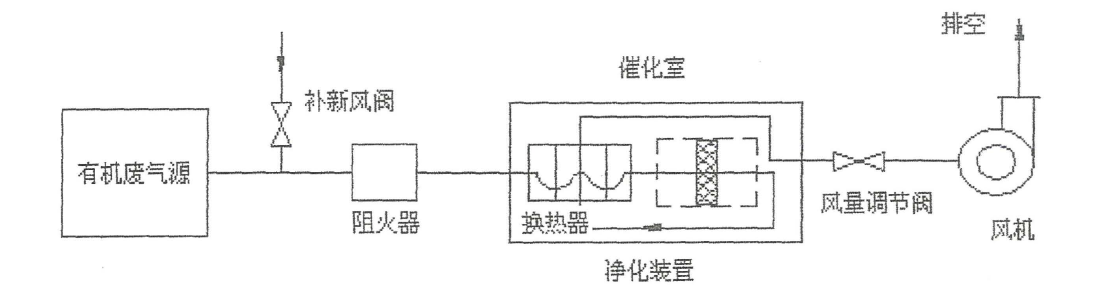 图2 废气处理流程表3 废气治理设施基本情况监测方案的调整变化情况依据政府环保要求和公司业务发展规划，为保证业务增长后，环境治理后的排污监测值依然符合环保标准要求，实施废气实施和污水设施改造。本次改造主要是将原无组织排放方式改为有组织排放方式（排气口监测点2#），减少废气向环境逸散，通过内部废气管道将废气收集并输送至治理设施进行治理。项目工作主要是治理设备安装和匹配管道设备需进行统一整改，将各排口进行整合并输出至治理设备端口。因治理设施管道都铺设在设备上方，公司平衡生产和整改两项工作进度，采取分区域停机停产实施整改工程。整改实施对正常生产活动产生较大影响，2016年1月份可正常开展监测。污水设施改造主要受工厂布局限制，管道清理时只能分时段、分区域进行，2016年1月份可正常监测。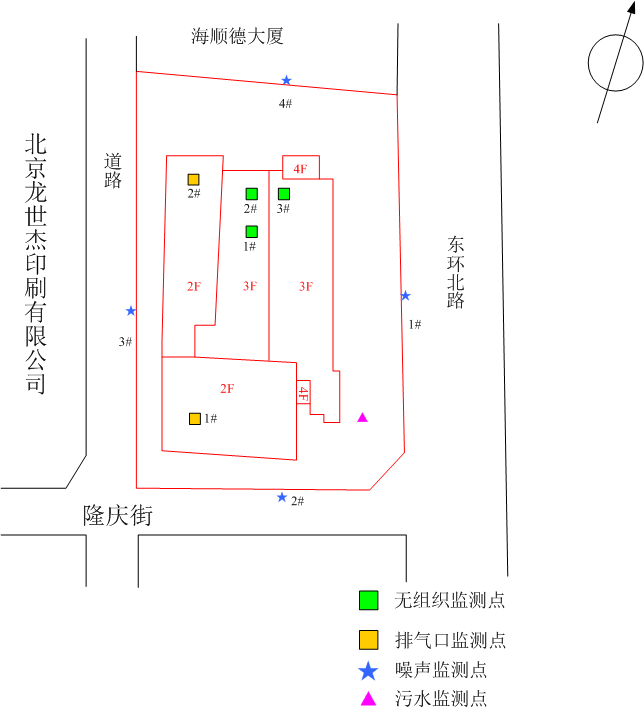 图3  企业自行监测点位示意图监测情况2015年，本企业共生产251天，开展环境监测4天。其中，对企业8个废气监测点各开展1次监测，对1个废水监测点开展4次监测，对4个噪声监测点开展1次监测。监测结果1．废气污染物排放监测结果全年共监测废气污染物5项，包括二氧化硫、氮氧化物、苯、甲苯及二甲苯、非甲烷总烃。其中，二氧化硫共监测1次，年平均监测浓度为6mg/m3，监测浓度最大值为6mg/m3，最小值为6mg/m3，达标率为100%；氮氧化物共监测1次，年平均监测浓度为68mg/m3，监测浓度最大值为68mg/m3，最小值为68mg/m3，达标率为100%；苯共监测7次，年平均监测浓度为0.0058mg/m3，监测浓度最大值为0.0102mg/m3，最小值为0.0013mg/m3，达标率为100%；甲苯及二甲苯共监测7次，年平均监测浓度为0.0079mg/m3，监测浓度最大值为0.3987mg/m3，最小值为0.0042mg/m3，达标率为100%；非甲烷总烃共监测5次，年平均监测浓度为2.2mg/m3，监测浓度最大值为4.64mg/m3，最小值为1.37mg/m3，达标率为100%。2．废水污染物排放监测结果全年共监测废水污染物2项，包括COD、氨氮。其中，COD共监测4次，年平均监测浓度为269.75mg/L，监测浓度最大值为365mg/L，最小值为108mg/L，达标率为100%，氨氮共监测4次，年平均监测浓度为17.08mg/L，监测浓度最大值为31.6mg/L，最小值为0.123mg/L，达标率为100%。3．厂界噪声监测结果全年共监测厂界噪声1次，年平均监测浓度为54.05  dB（A），监测浓度最大值为65 dB（A），最小值为47.1 dB（A），达标率为100%。4．周边环境质量影响状况监测结果五、污染物排放量情况1．全年废气污染物排放量2．全年废水污染物排放量3．固体废弃物的类型、产生数量，处置方式、数量以及去向北京华联印刷有限公司2016-1-18      产品名称生产能力计量单位年生产时间（h）实际产量（印张）期刊、杂志7.28亿印张30555.56亿图书4.03亿印张34143.44亿污染物类别编号产污环节主要产污种类废气G1印刷（轮转印刷）颗粒物、二氧化硫、氮氧化物、苯、非甲烷总烃、甲苯、二甲苯废气G2印刷（平张印刷）苯、非甲烷总烃、甲苯、二甲苯污水W1生活化学需氧量、生化需氧量、氨氮、悬浮物、PH序号装置/设备名称装置/设备型号生产厂家设计处理能力（m3/h）投用时间（年）污染物来源处理工艺处理主要污染物1活性炭吸附催化净化装置HYFX-10000北京宏源瑞奥净化环保设备有限公司1000002015印刷生产过程VOC废气活性炭吸附-热风脱附-催化燃烧苯、非甲烷总烃、甲苯及二甲苯点位名称指标名称监测值单位标准值是否达标厂界噪声1Leq(夜间)47.1dB55是厂界噪声1Leq(昼间)65dB65是厂界噪声2Leq(夜间)48.2dB55是厂界噪声2Leq(昼间)57.7dB65是厂界噪声3Leq(夜间)49dB55是厂界噪声3Leq(昼间)58.3dB65是厂界噪声4Leq(夜间)48.6dB55是厂界噪声4Leq(昼间)58.5dB65是厂界上风监测点苯0.0024mg/m30.1是厂界上风监测点非甲烷总烃1.37mg/m32是厂界上风监测点甲苯及二甲苯合计0.0042mg/m30.5是厂界下风监测点1苯0.009mg/m30.1是厂界下风监测点1非甲烷总烃1.53mg/m32是厂界下风监测点1甲苯及二甲苯合计0.0087mg/m30.5是厂界下风监测点2苯0.0073mg/m30.1是厂界下风监测点2非甲烷总烃1.51mg/m32是厂界下风监测点3苯0.0013mg/m30.5是厂界下风监测点3非甲烷总烃1.66mg/m30.1是厂界下风监测点3甲苯及二甲苯合计0.0069mg/m32是主要污染物2015年2015年2015年2015年主要污染物排放浓度（mg/m3）废气量（m3/h）年工作时间（h）年排放量（t/a）颗粒物/98403055/二氧化硫698403055180.36氮氧化物68984030552044.16苯0.03984030550.90非甲烷总烃16.498403055493甲苯1.109840305533.07二甲苯1.329840305539.68年度年度2015年用水量（t/a）自来水55608废水产生量（t/a）工业废水28300废水产生量（t/a）生活污水27004废水处理量（t/a）工业废水0废水处理量（t/a）生活污水0废水回用量（t/a）工业废水0废水回用量（t/a）生活污水0废水排放量（t/a）WS-00153304废水排放量（t/a）合计53304废弃物分类废弃物分类废弃物类型处置方法一般废弃物可回收废橡皮布、废PS版签约回收商一般废弃物可回收废木板、废铁制品废旧物资处理一般废弃物可回收未污染的纸张、废打包带、废缠绕膜、废纸箱、塑料瓶、饮料罐废旧物资处理一般废弃物不可回收不干胶纸、胶带、粉尘、木屑、生活垃圾等废旧物资处理危险废弃物液体类各类废油墨、废显影液、废定影液、废有机溶剂（清洗剂、润版液、洗车水等）、废弃胶黏剂、废机油等各类化学溶剂有资质第三方处置（北京金隅红树林环保科技有限责任公司）危险废弃物固体类废菲林片、废像纸、废旧灯管、废电池、废墨盒、硒鼓、感光原料及药品有资质第三方处置（北京金隅红树林环保科技有限责任公司）危险废弃物固体类沾染化学品的纸张、碎布、无纺布及手套等物品有资质第三方处置（北京金隅红树林环保科技有限责任公司）危险废弃物固体类废油墨桶、废油墨罐、废还原剂瓶及其它废有机溶剂玻璃瓶有资质第三方处置（北京金隅红树林环保科技有限责任公司）2015年产生量交由第三方处理量固体废弃物去向1-5月1.43t1.43t北京金隅红树林环保科技有限责任公司6月1.934t1.934t北京金隅红树林环保科技有限责任公司7月1.5t1.5t北京金隅红树林环保科技有限责任公司8-10月2.916t2.916t北京金隅红树林环保科技有限责任公司11月2.916t2.964t北京金隅红树林环保科技有限责任公司12月2.638t2.638t北京金隅红树林环保科技有限责任公司